MARGARETTING NEWSSeptember 2012ST MARGARET’S CHURCH SERVICES IN SEPTEMBER  Sunday,  2nd September  10am - Parish Communion Sunday,  9th September     4pm - Family Service Sunday, 16th September  10am - Harvest Parish Communion Sunday, 23rd September  11am - Matins    Sunday, 30th September  10am - Benefice Holy Communion                     Service with guest preacher Canon Roger MatthewsCRAFT & FLOWER FESTIVALMARGARETTING CHURCHSaturday, 15th September11am to 4pmSunday, 16th September12 noon to 4pmThe church will be decorated with the Harvest theme.  There will be an opportunity to ring the bells and see up in the tower.  There will also be a small exhibition of local artists work.In John Currie’s barn (behind the church car park) there will be interactive craft stalls;  an opportunity for you to try lace making, patchwork, quilting, card making and wood burning (pyrography).The cover band ‘Nightshift’ will be playing and refreshments will be available - ploughman’s lunches, tea and coffee, biscuits and cakes. BENEFICE HARVEST SUPPER - MARGARETTING VILLAGE HALLSaturday, 22nd September at 7pmThe evening will consist of a game of ‘Harvest Mouse’ (similar to Beetle Drive) and all the family can take part.  Supper is a jacket potato with a variety of fillings and dessert. Adults £8 Children £6  Tickets available from Sam Adams 01277 354077Please bring your own drinks and glasses ST MARGARET’S CHURCH I begin this article with very good news.  We have finally been granted the Faculty approval for the project work (toilet and kitchen area)  for the church and we hope that work will begin in October.  Thank you to all who have contributed to this and thank you to Simon Upton who has been responsible for steering this project through all the ups and downs during the past two years.  I will keep you updated as the work begins. This month we celebrate Harvest and the PCC have agreed that this year the food contributions will go the Brentwood Food Bank.  We are all aware of the hunger in many parts of the world but we often forget that there are people here, in this area, who are living on the breadline.  This can be for many reasons.   The Food Bank give these families boxes of basic food items to relieve their hunger.  There will be a container in the church for offerings of food items at the Harvest Service on Sunday, 16th September at 10.00am.  If you are unable to be at the service, the container will be in church on Saturday, 15th September when the church will be open for our Craft and Flower Festival.  The food required is  rice/pasta, teabags/coffee, tinned meat/fish, tinned fruit/sugar, cereals and soup.  Thank you. Thank you to the couple of families who have asked for details about how to give financially to the church.  These contributions are very much appreciated. The places/groups in the parish being prayed for this month:2nd September – Horticultural Society9th September – Parish Council16th September – Church Lane23rd September – Coptfold Hall Drive30th September – Black Bull Revd Jean  01277 354359PARISH COUNCIL CONTACT INFORMATION Mrs Caroline Kochan  (Clerk to the parish council)Park Lodge Bungalow, Writtle Road, CM4 0EL  Telephone:  01277 353181Cllr Penny Savill (Chairman, Press Officer)  Telephone:  01277 356182Cllr Wendy Cant (Vice-Chairman, Transport and Community Health)  Telephone:  07980 539049 Cllr Harry Blurton (Planning Coordinator, Emergency Planning)  Telephone: 01277 840493Cllr Tim Boem (Tree Warden and Village Pond)  Telephone:  01277 355499Cllr Lynn Edwards (EALC Representative) Telephone:  01277 354462Cllr Colin Quilter (Maldon Road Recreation Field) Telephone: 01277 840767Cllr Michael Scott  (Monuments, Street Furniture and Public Rights of Way)  Telephone:  01277  354821Cllr Anthony Smith  Telephone:  01277 352054Cllr Keith Young (Allotments and Village Hall Representative)  Telephone:  01277  354516CHELMSFORD CITY COUNCILLORSCllr Ian Grundy  (South Hanningfield, Stock and Margaretting)Cllr Roy Whitehead   (South Hanningfield, Stock and Margaretting)Address:  Civic Centre, Duke Street, Chelmsford, CM1 1JE  Telephone:  01245 606606 ESSEX COUNTY COUNCIL COUNCILLORCllr Ian Grundy.  Address:  County Hall, Market Road, Chelmsford, CM1 1LX   MEMBER OF PARLIAMENTJohn Whittingdale OBE, MP (Maldon Parliamentary Constituency)Address:  House of Commons, London SW1A 0AA DIARY DATE - CHRISTMAS BAZAAR Saturday 24th November 2pm - 4pmMargaretting Village HallTHEFT FROM VEHICLESThere have been several incidents in the Chelmsford area relating to thefts taking place from vehicles. These incidents have occurred whilst vehicles have been parked on the roadside or on driveways etc and the majority of the thefts have occurred overnight with some incidents happening during the day. Residents are asked to be extra vigilant and report anyone who appears to be acting suspiciously. Those persons who are committing this type of crime may have noted a car or van earlier in the day, or simply be an opportunist. If you see anything or have any information please contact Essex Police on 101 or 0300 333 4444 if you are calling from outside of Essex. If you wish to give information anonymously call Crimestoppers 0800 555 111 Vans have been entered and tools have been removed, if you own or know a neighbour, friend or workmate who owns a van make them aware. Think about security. If you have tools on board think about removing them overnight.  Also make a point of property marking your equipment with your postcode. Use a permanent marker pen or a UV pen.   You might also like to register your property on www.immobilise.com  This is completely free service. Please visit the website for more information. Please also take on board the following advice:DON’T tempt thieves by leaving any items on displayDO lock your vehicle at all times, even when parked on your driveway or when carrying out any work.DO try to park in a secure, well lit area were possibleThe following items are of particular interest to a thief so should never be left in your vehicle:Satellite navigationMP3 systemsMobile phonesLaptopsWallets/purses/ credit and debit cardsCash/cheque bookElectrical itemsJewelleryPower tools and work equipmentVehicle registration documentsEmpty your car before someone else does.THE BLACK BULL COFFEE MORNINGFriday, 28th September - 10 am to 12 noon.  Join Julie, Mary Ann and the staff for coffee and help raise funds for Macmillan Cancer Support.   This is the fourth year running Julie has organised a Macmillan Coffee Morning.  To date the Black Bull’s Macmillan coffee morning events have raised £1,200 for the charity.  If you can’t make it to the coffee morning you can always make a donation.  Just pop it into the pub when you are passing. You’ll be helping to make a difference to the lives of people living with cancer. SPREADEAGLE SIGNThe parish council has received one suggestion for the relocation of the pub car parking sign.  This suggestion concerns the use of the post and frame.  The idea put forward is they could be used to enhance one of the village gateways.  The parish council welcomes further ideas from the community. OVER 60s CLUBOn 15th July our indoor Garden Party proved to be an enjoyable occasion hunting for treasure, getting ping pong balls into jars, playing hoopla and finding a prize in the Lucky Dip. The decorated bonnets only attracted 3 entries of which ‘Goldilocks & the Three Bears’ by Peggy Button was the winner.The giant matchstick constructions were interesting and very clever. The winner was Rosemary Carter with a stable complete with a model horse.Instead of the usual cakes, committee members provided an excellent spread  which included strawberries and cream. On 29th July members were saddened to hear that Roy was still in hospital. Some games of Hoy were played in his honour.  June & Don organised some quizzes, we sang Happy Birthday loud enough to reach the ears of an absent member and the afternoon closed as usual with Bingo. 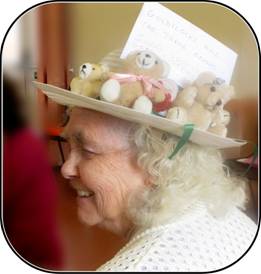  Next time (5th September) some community singing to the strains of the accordion is planned. If you would like to join us you can be assured of a warm welcome. MARGARETTING FRIENDSWe meet again on Monday 17th September at 7.30pm in the Chelmer Room in the village hall.  This is a ‘knit and natter’ evening - our annual chat evening which includes discussing ideas for our stall at the Church Christmas Bazaar.  BOOK CLUBLast month we all agreed we had enjoyed reading Emma Donoghue’s ‘The Room’ and Helen Simonson’s ‘Major Pettigrew’s Last Stand’.  To agree we all liked the books and that they could be recommended to friends is a first for this book club! This month we meet on  Friday, 28th September and our chosen book for discussion is ‘House Rules’ by Jodi Picoult.  Next month’s books are ‘Q & A’ by Vikas Swarup (better known as Slumdog Millionaire and ‘Tara Road’ by Maeve Binchey.BLACK BULL BUS STOPThe request for a larger bus shelter  has been added to Chelmsford Council’s Bus Stop Improvements Programme for consideration by the Local Highways Panel.  Meanwhile, a shelter currently located in another parish was offered to the parish council as a replacement/swap.  Unfortunately, this shelter was too large for Black Bull bus stop pavement so the offer was declined.MOTHERS UNIONMeetings are held in St Margaret’s Church on the third Thursday in the month at 2.30pm. TRUST BUS - CHANGE OF PROVIDERClintona has provided the weekly Trust bus to Ingatestone for several years.  However, they are closing down at the end of August and from September the bus will be provided by Marina Cars.  It is hoped that the standard of service will remain the same, but if there are any changes, please advise one of the Trustees or the Clerk to the Trust.SEPTEMBER COLLECTIONSBlack bin and food waste  every TuesdayBrown bin, paper sack and bagged plastics & cartons - Tuesdays 4th and 18thGreen box and card sack - Tuesdays 11th and 25thMargaretting TyeBlack bins and food waste every WednesdayBrown bin, paper sack and bagged plastics & cartons - Wednesdays 5th and 19thGreen box and card sack - Wednesdays 12th and 26thNEIGHBOURHOOD WATCHRecent incidents reported to the Police.  Between 19 July 08:30am - 31 July 12:30pm Theft of tools and other items taken from insecure building Little Styles Farm, Margaretting Tye.FOOD WASTE BAGSAdditional bags are available from Penny Savill.  Telephone 01277 356182DOG WASTE BAGSThese bags are available from Keith Young.  Telephone 01277 354516 PLASTIC SACKSAdditional bags can be picked up from Julie Jones.  Telephone 01277 354504MOBILE LIBRARYFortnightly on Thursday afternoons  6th and 20th September at 3.20-3.35pm in Maldon Road in the lay-by opposite the playing field.SHOPPER BUS Margaretting to Asda Supermarket, Chelmer Village - Tuesday mornings Margaretting to Tesco Supermarket, Wood Street, - Thursday mornings leaving Orton Close at 11.00am, Maldon Road at 11.02am, Main Road at 11.04am.TRUST BUSMargaretting to Ingatestone, Friday mornings leaving the Pond, Main Road at 9.55am, Orton Close at 10.00am and returning from Ingatestone at 11.15am VILLAGE HALL - ACTIVITIES IN SEPTEMBERWEEKLY UNLESS OTHERWISE INDICATEDMondays	Pilates  9.30-10.30am 10.45-11.30am & 7.00-8.00pm in the Main Hall		Margaretting Friends  17th 7.30pm in the Chelmer RoomTuesdays	Stitch and Chat  4th and 18th 9.30-12.00 noon in the Meeting Room		M/S Society  4th, 11th, 18th and 25th  7pm in the Main Hall		Art Class   18th and 25th 2-6pm in the Chelmer Room		Wednesdays	Bingo  12th and 26th  7.30pm in the Main Hall		Aerobics  19th  7-8pm in the Chelmer Room		Over 60s Club   5th and 19th  2-4pm in the Main Hall		Dance To Fitness  12th, 19th and 26th  9.30-10.30am in the Main Hall		French Classes  19th and 26th  10-12noon   in the Meeting Room		Thursdays	Pilates  9.30-10.30am and 7.30-8.30pm in the Main Hall		Village Hall Committee Meeting  6th  7.30pm in the Meeting Room		Parish Council Meeting  13th  7.30pm in the Meeting Room		Essex Handicraft 27th-silver clay jewellery 7pm in the Chelmer RoomFridays 		Stitch and Chat 9.30-12noon in the Main HallSaturdays	Pilates 8th and 22nd  9.30 - 11am  in the Main Hall		Pirouette School of Dance 15th 8.30am-1.30pm in the Main HallSundays	Hindu Society 2nd 6.30pm–12pm in the Main Hall		Pilates 16th and 30th  9.30 - 11am in the Main Hall		Loose Threads Patchwork 9th and 23rd 9.30am-6pm in the Main Hall	For further details or queries for private functions please contact April Nixon on 07794 187741COPY FOR THE OCTOBER  EDITION BY 23 SEPTEMBER  PLEASE.  ‘Margaretting News’ is published by the PCC of St Margaret’s Church.  Editors Roy and Penny Savill, ‘The Martins’, Main Road, CM4 9JB.  Tel /Fax 01277 356182 or email: penroy.savill@virgin.net.   Distribution to every household in the village is accomplished by a team of volunteers.                                                    Printed by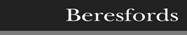 Supporting the local community for all its property needs, including sales, lettings, surveys, financial services and commercial.Offices throughout Essex, Greater and Central London - Pall Mall.  Ingatestone Office 01277 350505Inside this issue: